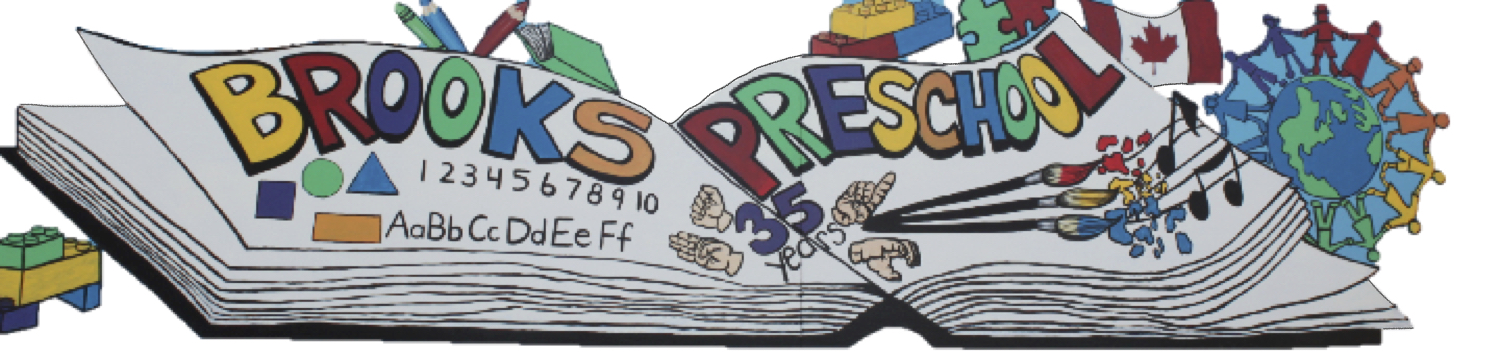 The Brooks Preschool provides a quality Play BasedEducational experience for Early ChildhoodLearners in our communityACCEPTING REGISTRATIONFor children ages 3 to 5 years
must be 3 by Dec. 31st. Monthly Payment Plan Available 
For more information call
Carissa 403-427-1700
Tara 403-362-1735
Preschool 403-362-4828Registration packages are available on our website www.brookspreschool.com or at the Preschool, Toy Library, Newell Integrated Child Care Center and SPEC office Child Care Subsidy  For Stay at Home Parents Support http://www.child.alberta.ca/home/1167.cfm 